Hypothesis – The rate of diffusion depends on the concentration of the substance that is diffusingApparatusAgar cubes containing Universal indicator100 cm3 glass beaker0.2M Hydrochloric acid0.4M Hydrochloric acid0.6M Hydrochloric acid0.8M Hydrochloric acid1.0M Hydrochloric acid50 ml measuring cylinderStop clockGogglesSpatulaTweezersSequenceUsing the tweezers or spatula, put one of the agar cubes into a beakerMeasure out 25 cm3 of 0.2M Hydrochloric acid solution – note down the concentration of the acidAdd the acid to the beaker, starting the stop clock at the same timeTime how long it takes for the agar jelly to change colour to redRecord the time in your results tableRepeat steps 1-5 using new agar cubes and the following concentrations of hydrochloric acid 0.4M, 0.6M, 0.8M and 1.0M The VariablesIndependent Variable = Dependent Variable = Control variables = 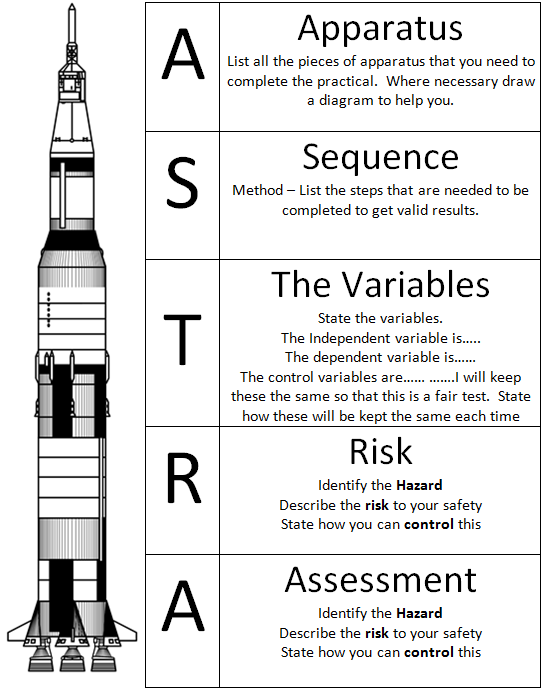 RiskAssessmentHazard – Risk –Control – Hazard – Risk –Control –